Методическая разработка спортивного праздника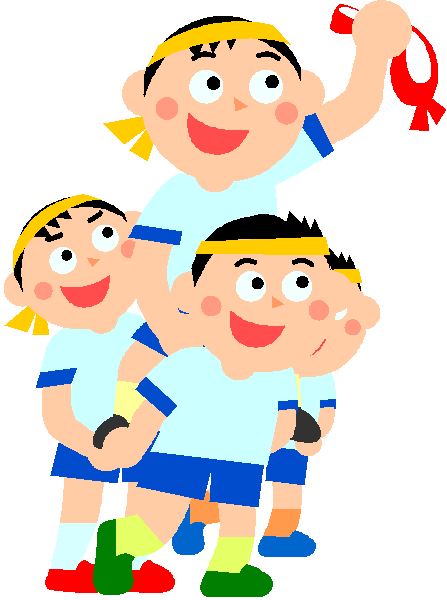 Подготовил: учительфизической культуры  Скрицкий А.В.2016 г.Цель мероприятия: Укрепление связей «семья – школа», направленных на воспитание здорового образа жизни.Задачи:1.Мотивация занятий физкультурой и спортом в целях оздоровления;2.Развитие психофизических качеств учащихся;3.Совершенствование умений и навыков, полученных на уроках  в игровых ситуациях.Месть проведения: спортивный залУчастники соревнований: учащиеся 5-7 классов, родителиХод праздникаСпортивный зал оформлен шарами,  флагами, плакатами с названием соревнований «Папа, мама, Я - спортивная семья», а также призывами «Всей семьей - к здоровью», «Спорт поможет нам везде: и в учебе, и в труде!» Болельщика от каждого класса располагаются в секторе отведенного для каждой команды.Звучит музыка. Под аплодисменты  в зал входят участники команд.ПостроениеУчитель физической культуры: Добрый вечер дорогие друзья! Мы очень рады приветствовать вас на нашем празднике  «Папа, мама, Я – спортивная семья», посвященному «Всемирному дню здоровья». Мы собрались здесь, чтобы посоревноваться в силе и ловкости, скорости и выносливости. Пусть девизом нашей сегодняшней встречи станут простые слова «Спорт поможет нам везде: и в учебе, и в труде!».Сегодня на нашем празднике мы рады приветствовать дружные спортивные семьи:5 класса(…….),  6 класса(…..),    7 класса (…....)Оценивать наши успехи будет жюри в составе: Глава поселении………, председатель родительского комитета……, зам директора по УВР …….Заниматься физкультурой полезно, весёлой физкультурой - вдвойне. Ведь каждая минута занятий спортом продлевает жизнь человека на один час, а весёлым на два.Призываю команды к честной спортивной борьбе, желаю всем успехов.И пусть победит сильнейшийГруппа поддержки от 5 класса. Посмотрите — как у насЗдесь собрался целый классРядом — папы, мамыПапы бросили диваны,Мамы бросили кастрюлиИ костюмы натянули!Группа поддержки от 6 класса.  Все хотят соревноватьсяПошутить и посмеятьсяСилу, ловкость показать,И сноровку доказать!Группа поддержки от 7  класса.  Этой встрече все мы рады,Собрались не для награды,Нам встречаться чаще нужно,Чтобы все мы жили дружно.Учитель физической культуры:  «Папа, мама, я - спортивная семья!»Значит, дружная семья!И здоровая семья!Без движения - ни дняПапа, мама, я!Конкурсная часть праздникаИ так первый конкурс для команд  «Представление» (название команды, девиз)Закончился конкурс приветствий команд. Прошу уважаемое жюри оценить домашнее задание. Высшая оценка - 3 балла       2. Конкурс «Разминка».Даётся слово «физкультура». Вам надо составить из него как можно больше слов, каждая буква используется один раз. Победителем будет команда назвавшая последнее слово. Время на раздумья 1 минута.Конкурс  Какие виды спорта вы знаете? Назовите. Кто назовёт последний вид спорта тот и победитель.Учитель физической культуры:      А теперь, господа     Будем играть,     Чтобы всем показать     Молодецкую стать.     4 . конкурс «Поезд»Папа обегает фишку, возвращается, берет за руку маму, обегает, берут за руку ребенка и обежав фишку возвращаются к финишу. Конкурс «Ловкие ручки»Сначала дети из каждой  команды  обегает фишку, набивая  теннисной ракеткой воздушный шарик, затем мамы обводят гимнастической палкой мяч вокруг фишки, а потом папы  выполняют перешагивание через  гимнастическую  палку не отрывая рук.Учитель физической культуры: Всем известно, всем понятно, что здоровым быть приятно. Только надо знать, как здоровым стать! Конкурс «Дартс» Каждый  из команды по два дротика  пускает в цель, затем подсчитываем очки, выигрывает тот, кто больше очков наберет.Конкурс «Челноки»Нужно из одного обруча перенести кубики в другой и передать эстафету другому.5. «Комбинированная эстафета»Нужно перекатиться по мату, пролезть в обруч, попрыгать 5 раз через скакалку и передать эстафету другому.6 Конкурс «Сочинялки»А сейчас немного отдохнём и заодно досочиним стихотворение.Удивляется народПочему сердит Федот?Конкурс болельщиков.Судья приглашает двух болельщиков разных команд. Каждому дается возможность собрать с пола как можно больше воздушны шаров и удержать их в руках.Победивший болельщик приносит своей команде 3 очка, проигравший - 1 очко.7.Конкурс «В одной связке».Папе и маме связывают ноги, они обегают фишку, пролезают в обруч, который держит ребенок. Затем тоже проделывают папа и ребенок и мама и ребенок.8.Конкурс «Лопни шар»Каждому участнику к ноге привязывают шар. По команде все разбегаются, пытаются лопнуть шар другого  участника и сохранить свой.9. «Дружные водохлебы»Правила игры: Мы всем предлагаем выпить 500 мл вкусного сока через соломинку. Но пить надо сразу всем членам команды одновременно. Кто быстрее выпьет сок, тот и победитель в этом конкурсе.Ведущая:  И так, наш праздник завершен,Ведущая: Внимание! Внимание! Объявляем итоги конкурса «Папа, мама, я спортивная семья1  место..2  место.....3  место....Награждение грамотами и медалями.Ведущая:   Всем спасибо за участие,За поддержку в трудный час. Пусть устали вы отчасти, Но приятно видеть вас  вместе, рядом мама с папой, Сын иль дочь к плечу плечо. Что еще для счастья надо, Коль здоровье дарит спорт! Коль в семье любовь и лад! Будьте счастливы всегда!Под музыку «Я,  ты,  он, она - вместе дружная семья....» все  дети и команды выходят на центр зала (папы с флагами в руках размахивают над головой, мамы с детьми делают круг вокруг пап, а все ученики делают большой круг вокруг участников соревнования.  Все смотрят лицом к зрителям и выполняют под музыку движения руками, а затем, взявшись за руки, подскоками идут по кругу. В конце все поднимают руки вверх и машут ладошками.)Ведущая:   Пусть все это только игрНо ею сказать мы хотели: Великое чудо - семья! Храните ее, берегите ее! Нет в жизни важнееИспользованная литература.1.     Капецкая Г.А. Зов джунглей. Подвижная игра // Педсовет. - 1999. - № 5. - С. 7.2.     Васильева Ю.А. Счастливый случай. Веселая игра для двух команд // Педсовет. - 1999. - № 5. - С. 15.3.     http://anstars.ru/stuff/krichalki/krichalki25/669--echevki-dlya-komand.html Приложение«Малина — команда сильнее всех!Мы твердо верим в свой успех!Сил не пожалеем!Покажем, что умеем!»визитка  от команды «Клубника».«Нам уже 15 лет.Это вовсе не секрет!Срок серьезный и большой.Все мы делаем с душой.Мы в делах неудержимы,Строим дом для нас любимых,Любим вместе отдыхать,Наших деток баловать.Папа ставит нам палатку,Мама варит нам обед.Ну, а мы с братишкой Глебом,Всем готовы дать совет.Все бывали мы в спортзале,на катке,в бассейн ныряли.Вечером читаем сказки.(хором)  МЫ ЖИВЕМ В ЛЮБВИ И ЛАСКЕ!!!»«Рябина».«Мы скромные спортсмены — не поем, не пляшем.А наши увлечения мы на себе покажем.Футбол, рыбалка, бокс и лыжи.Мы здоровая семья,Не разлучны, как вода.И хоть ты хлопни хоть ты тресни,РЯБИНЕ БЫТЬ НА ПЕРВОМ МЕСТЕ!!!»«Вишня»«Папа, мама, брат и я — мы спортивная семья.И солнечным утром и пасмурным днем,Со спортом мы дружим и дружно живем.Лыжи у папы, фитнес у мамы,У брата футбол, борьба у меня.Спорт — это сила! Спорт — это здоровье!Спорт — это игра! Физкульт УРА!»«Смородина».«Мы команда Смородина.Папа мама и три я — наша славная семья!Мы дружные, смелые, ловкие, умелые.Друг за друга мы горой,И скорее рвемся в бойМы сегодня всех попросим кулачки за нас держать,Потому что мы желаем победителями стать!»Приложение №1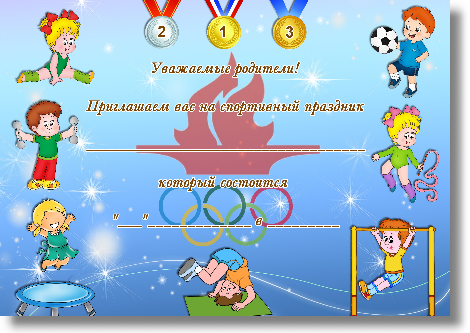 